INTEGROVANÝ BLOK: JARO ŤUKÁ NA VRÁTKATÉMA                                                                           PODTÉMAZ POHÁDKY DO POHÁDKY                                    MĚSÍC KNIHY aneb Má nejoblíbenější knížka v rámci projektu Celé Česko čte dětem slovesné umění, kultura, divadlo – pozitivní vztah, oblečení do divadla a slušné chování v něm, radost, libé pocity (jaké oblečení, jaká mluva), BESEDA s hercem či herečkoučíst nebo vyprávět příběhy ve školce - rodiče, prarodiče, kamarádi, spolupráce se zřizovatelem a ZŠ Sulice, BESEDA S AUTOREM, návštěva Památníku Josefa Lady v Hrusicíchseznamovat děti s dětskou literaturou - 3-6 let (předškolní věk) - leporela, omalovánky, říkadla, hádanky, příběhy (nejlépe se zvířaty); 6-11 let (mladší školní věk) - pohádky, povídky ze života dětí, příběhy z přírody, dobrodružné texty, rytmické veršenávštěva knihovny – známí ilustrátoři, význam knih, rozhovor s p. knihovnicídramatizace pohádky, soustředěný poslech, zhudebnění – určování hudebních nástrojůdobro x zlo, pohádkoví hrdinové, bajka – zvířata mluví jako lidé, poučení – co je to humor, ironie z čeho je kniha vyrobena – výrobní postupNOC S ANDERSENEM -  spaní ve školce, četba, dramatizace, reprodukce, dospěláci hrají divadlo dětem, zapojení rodičů, hra na škol. zahradě ,, Najdi pohádkovou bytost“ 
JARO PŘICHÁZÍ                                                          VÍTÁNÍ JARA 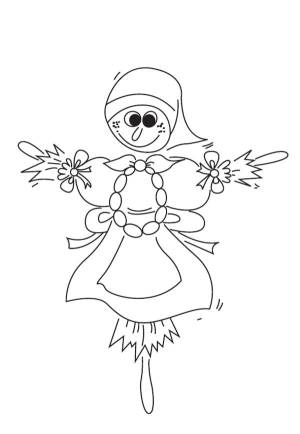 první jarní den – pozorovat proměny v přírodě, konec zimy, vítání jara - znaky, slunce – životadárné paprsky, přírodní dědictví naší obcepísně a básně o jaru – s pohybovým vyjádřením, využití piktogramů, obrázků hry v přírodě – přeskakování, podlézání, trénink rovnováhy, s míčem, hudebně pohybové hry, rotace kolem své osy (pomalu, na jednu stranu), hra na hudební nástroje – orffovské (držení, rytmus, cítění melodie), procházky v příroděVYNÁŠENÍ MORANY – zvyk, těšení se na jaro, slunce, teplo, celoškolková vycházka k rybníčku na starém Želivci, každá třída si vyrobí svou slaměnou figurku oblečenou v ženských šatech, za zpěvu bude vhozena do vodypéče o prostředí a okolí školky, jarní úklid – hrabání staré travičky, sbírání větviček, kamínkůjak si vzájemně pomáháme s přírodou, sounáležitost s přírodou1. květen – Svátek práce, ale i den lásky, stavění májek, strom – strážný duch obce, ozdobená barevnými stuhami, fábory – výroba malé Máječky                                                                                       POČASÍ NA JAŘEJARO (zastarale vesna) je jedno ze čtyř ročních období, jarní měsíce - březen, duben, květenDÉŠŤ, ZATAŽENO, POLOJASNO, ROSA, BOUŘKA, JASNO, VÍTR, MLHA, VÁNEK, DUHAznaky - začátek vegetativní aktivity rostlin, zvýšená aktivita živočichů, tání sněhu, prodlužování dne, oteplování, změny v oblékání; PYL, alergiepozorování změn v přírodě v závislosti na počasí; klimatické změny – sucho, vedro, déšťjarní pranostiky, jarní jídlo – Kroužek vaření a Odpolední zdravé vaření s rodičiSvětový den Země – 22. 4. – oslava, soutěže s úkoly, sázení květinPOKUS – POLETUJÍCÍ KAPIČKY – pomůcky: olej, voda, barva na vajíčka, ½ l sklenice, postup: do jedné ½ sklenice voda, do ní vylít 5 ml oleje s barvou – lávový efekt, olej je lehčí než voda                                                                                       VODA – projekt Voda aneb putování kapky vodyvýznam vody pro život člověka, pro životní prostředí (ochrana přírody a krajiny)- základní podmínky života (voda, vzduch, sluneční záření, půda), rozhovor, otázky: Jak dlouho vydržíme bez vody? Ne více jak 7 dní. Kolik vody je obsaženo v lidském těle? 60% těla tvoří voda.; vlastnosti vody, co je to virtuální voda? Světový den vody – 22. 3. – úklid u rybníka, význam vody pro život – co roste z vody a ze země (když málo prší, zemědělci mají menší úrodu), vlastnosti vody, pokusy, experimenty s vodou, ochrana životního prostředí, koloběh vody v přírodě, život kolem vodyvoda v přírodě- viz myšlenková mapa (koloběh vody, skupenství, voda a život, vodstvo v ČR- potůčky, řeky, rybníčky, přehrady), (jak vypadá řeka a její okolí, můžeme odhadnout, jaké tam žijí ryby, vodní ptáci, brouci, a další malí i větší tvorové, v pomalejším proudu pod kameny, na mrtvém dřevě, pod větvemi stromů nebo na břehu si staví své domečky – rak, bobr, vydra, ledňáček, břehule), vycházka k rybníčku do lesa, ke studánce, pěstitelské práce ve školce (pozorování klíčících semínek na vatě, v hlíně, přesazování do záhonku, zalévání), meteorologická stanice, předpovídání počasí, voda užitková – zachytávání vody k zalévánívoda v domácnosti- pitná - vodovod, voda – pramenitá, minerální, perlivá, kojenecká, voda z ledovců, studny; dešťová (rozhovor, otázky- Odkud se dostane čistá voda do kohoutku? Jaké nápoje doporučuješ pít během dne? Jaké jsou nevhodné?), odpadní voda – zákaz lít oleje, ucpou se kanály, v ČOV se nedají odstranit (tuk se ve studené vodě srazí, z většího množství tuku se může stát zátka a dojde k havárii), (zbytky jídla patří na kompost nebo do popelnice, nechceme přece v kanálech našimi odpadky krmit potkany, odpady třiďme a nebezpečné odnesme do sběrného střediska), problémy – mají všichni lidé na světě přístup k pitné vodě? Afrika, nemoci, NEPLÝTVAT vodou – kdy ještě využíváme vodu k zábavě? Umělý sníh na lyžování, trávník na golfovém hřišti, radovánky v aquaparku, projekt Kolik spotřebuji vody v jednom dni ve školce? (pomocí litrové lahve odměřujeme, kolik vody spotřebujeme za celý den) – rozhovor Jak já sám mohu přispět k šetření s vodou? Kdo je to nosič vody?voda a POKUSY- např. rozpouštění látek ve vodě - cukr, sůl, olej, mléko, mouka (zaznamenat do tabulky)EXKURZE do Vodojemu Mandava a ČOV Nechánice                                                                                        MĚŘENÍ ČASUjak je rok dlouhý – země oběhne Slunce za 365 dnů, různé druhy kalendářů, jak se měřil čas v minulosti a dnessluneční hodiny (stín, světové strany), mechanické hodiny, proč existují roční období – střídání, První jarní den označujeme jako jarní rovnodennost, protože noc a den jsou přibližně stejně dlouhé. Od tohoto dne se noc zkracuje a den prodlužuje, což trvá až do letního slunovratu, kdy je den dvakrát delší než noc.pozorování nebe, pozorování počasí – práce s Kalendářem počasídvanáct měsíců, dny v týdnu, časové pojmy během dne – ráno, dopoledne, poledne, odpoledne, večer a typické činnosti, časová osa v životě člověka – novorozenec, batole, dítě, žák, student (teenager), dospělý, seniorpohádka O dvanácti měsíčkáchJARO V PŘÍRODĚ                                                       STROMY A KEŘEbiotop -  LES, LOUKA, ZAHRADA – znaky, zvířata, rostliny v nichpozorování jarní přírody – stromy, keře (pupeny, květy, lístky – jak voní, jak se mění) Prohlédneme si trávník s pampeliškami ráno a v poledne, za slunečného dne a za deště.  Barva trávníku se mění, květ se za zimy a vlhka uzavírá, aby chránil pyl. Národní strom – lípa, sázení stromů společně s rodiči při jarní brigádě.pojmenování (kočičky, zlatice, kvetoucí strom – jabloň, třešeň) Pokus – Do sklenice s vodou vložíme vrbové proutky, dáme do teplé místnosti a sledujeme je. Brzy se objeví kořínky. 
= Rostliny se rozmnožují nejen semeny, ale i některými částmi těla. Vrby, rybíz, zlatici vypěstujeme i ze zasazeného proutku. první jarní květiny (sněženka, petrklíč, bledule, pampeliška) – poznej a pojmenujzákladní podmínky pro život rostlin, části stromů – kořen, kmen, koruna, listy; stromová patravýroba herbáře – sběr a lisování rostlinek, listů, přírodnin s popisky, výstavky z přírodninpráce s přírodninami – navlékání přírodnin, matematické operace, akvarely, malováníNTC s Mensou  -vycházky do lesa, pohyb v terénu, překonávání překážek (do kopce, z kopce, přes pařezy), rozlišit jehličnaté a listnaté stromy, práce s piktogramy, přiřadit šišku ke stromuvybudování malé naučné stezky s výukovými cedulemi, sázení stromů druhy dřev – tvrdost, barva, využití, dřevo - návštěva pily a pozorování lesních dělníků, úklid lesavýznam stromů pro přírodu – plíce planetyCELOROČNÍ POZOROVÁNÍ JEDNOHO STROMU V OKOLÍ – změny, popsat, nakreslit, vysvětlitškodliví činitelé – kůrovec, změna biodiverzity, invazní druhy, introdukce velkými šelmami (smečky vlků) – jak můžeme chránit přírodu, pečovat o ni – vědomí odpovědnosti za své jednáníPOKUS OTEVÍRÁNÍ A ZAVÍRÁNÍ ŠIŠEK – pomůcky: šiška borovice, smrku, voda, postup: šišku vložím do vody, po 2 hod. nebo přes noc pozorujeme zavření šupin, při vysychání (do rána, na topení) se šupiny zase otevírají. Důvod: V suchu jsou semínka roznášena větrem, mají křidélka.EKOŠKOLKA                                                               ODPADYpředcházet vzniku odpadu, a pátrat, co se pro to ve škole dělá a co by se ještě dalo dělatplýtvání potravinami – sledovat, kolik jídla se za den nesní ve třídě (a vyhodí), jak si vážíme práce paní kuchařky – příkladpojem zodpovědná spotřeba potravin, jíst lokálně, sezonně (nesezonní O + Z se pěstují ve vytápěných sklenících a jsou z velké dálky, např. 1 kg jahod = 5 l paliva), jíst čerstvé, průmyslově nezpracované potraviny = ZDRAVÉ, ZDRAVÝ ŽIVOTNÍ STYLobjevovat souvislosti – s dopravou, klimatickými změnami a zachováním biodiverzitybezobalové hospodářství – výroba pytlíku na nákup do obchodu – ze staré záclonyzpracování odpadu ze zahrady – listí, větví, trávy – návštěva kompostárnynávštěva HNÍZDA  - papír, plast, sklo, kartonové obaly, pozorování popelářůtřídění odpadu ve třídě, školce, doma, HŘBITOV ODPADKŮ na zahradě odpadový materiál využívat k tvůrčí činnosti – výrobaschůzky Ekotýmu MŠ – plán aktivit, výroba hlavní nástěnky k EkoškolcePOKUS – ROZKLAD ODPADU – PAPÍR, PLAST, BIOODPAD – do ½ l sklenice vložit ubrousek, pytlík čaje, obal od sušeMLÁĎATA                                                                  ZVÍŘATA V PŘÍRODĚ co je to ekologie, biodiverzita  - bohatství života na Zemi, miliony rostlin, živočichů a mikroorganismů, včetně genů, které obsahují, a složité ekosystémy, které vytvářejí životní prostředíprobouzení zvířat ze zimního spánku - bobr, veverka, jezevec, medvěd, ježekvývojová stadia žábynávrat z teplých krajin – naslouchání zpěvu ptáků, pozorování ptáků při letu a koupání v kalužích, stavba hnízda, vajíčka, krmení, určování jednotlivých druhůprojekt Ptáci nepatří žádné Zemi, neznají hranice, žijí v hejnech, jako lidé ve společnostiPTÁK ROKU – Hrdlička divoká, poslech Máchova MájeVÝROBA budky, výsadba keřů a psího vína – úkryty pro ptáčkylesní a volně žijící mláďata – pojmenování, třídění, potrava, kde bydlí – návštěva obory BřezkaMAPOVÁNÍ výskytu živočichů v okolí školky, sledování stop zvířat                                                                                      ŽIVOT NA LOUCE A V LESEdrobný hmyz (housenka, motýli, včelky, brouci, mravenci) – užitečnost, vývojová stadialéčivé byliny, volně rostoucí rostliny – pojmenováníLes všemi smysly – jak voní, zvuky, co slyšíme v lesemraveniště – jak to chodí v mraveništi, pokusy s potravourybník – komáři, vážky, vodní rostlinynebezpečí hrozící od hmyzu – alergie, nemoc, očkování (klíště, komár, vosa, sršeň)s badatelským batůžkem a lupou sběr materiálu ke zkoumání mikroskopem ve tříděVÝROBA sběrače biologického materiálu Pepíka z froté ponožky                                                                                       ZVÍŘATA DOMÁCÍ A HOSPODÁŘSKÁmláďata – narození, život mláděte, péče rodičůhospodářství, vesnicepráce a užitek z hospodářských zvířat – NÁVŠTĚVA FARMY – pozorování chovu, slepice, husy, kachny, prasata, kozy, ovečkypéče o školková zvířátka v králíkárně – morčata, králíky a ve voliéře – andulky, krmení každý den, čištění kotce, krmení rybiček v akváriu – pocit zodpovědnostiEXOTICKÁ ZVÍŘATAnávštěva ZOOznát některé druhy, rozdíly mezi domácími, volně žijícími a exotickými charakteristika podle způsobu života, obživy a významu pro člověkapráce s mapou – odkud zvíře pochází, čím se živíCHRÁNÍME PŘÍRODU                                               PODMÍNKY ŽIVOTAPŮDA  - co je půda (hlína, zbytky rostlin a živočichů, písek, kameny), růst (semínko, klíček, rostlinka), vnitřní pařeniště, cvičný záhonek, pokus s naklíčenou fazolí na vlhké vatě Zemědělská, úrodná půda – proč ubývá? co jí škodí? Hnojiva, pesticidy (znečištění vody, ovzduší)experiment – HŘBITOV VĚCÍ na zahraděvýroba BLÁTOVIŠTĚ – správné oblečeníekosystémy - zahrada, les, pole s pšenicí, skalní step, louka krávoukdo potřebuje půdu – KRTEK (krtinec, dobrý čich, špatný zrak), ŽÍŽALA, HMYZMALÍ ZAHRADNÍCI                                                  PÉČE O ZÁHONY, ZDRAVÁ VÝŽIVAobrazový materiál, rozhovor nad obrázky starého nářadí a náčiní pro práci na poli, zahradě – jakým způsobem se starali o pole a zahrady naši předci…rozdíly dříve a dnespéče o zahradu – setí, sázení rostlin, vytrhávání plevelu ručně, hrabání, jednocení pěstování zeleniny, bylinek, ovocných keřůpojmenování zahradního nářadí, náčiní a strojů, pěstování zeleniny, ovoce, bobulovinvybudování kompostu, pozorování zahradníka při sekání trávy traktůrkem setí semínek, pozorování a experimentyochrana přírody, kámen, hlína, písekpozorování drobných živočichů na zahradě, ptáčků v budkáchPísečná animace, NÁVŠTĚVA KOMPOSTÁRNY AGORA, BRIGÁDA rodičů a prarodičů zvířátka – žížala, krtek – pokus v 5 l skleniciSvětový den Země – 22. 4. – oslava, soutěže s úkoly, sázení květinOSLAVY A TRADICE                                                 VELIKONOCErozhovor, prohlížení knih, obrazových materiálů - rozdíly mezi oslavami svátků jara v minulosti a dnes, tradice související s příchodem jara, proč ho vítáme a na co se těšímelidová symbolika, velikonoční výzdoba – symboly jara (velikonoční zajíček, kuřátko, vajíčko, beránek) – výroba a výzdoba třídypašijový týden – poslední týden před velikonocemi (modré pondělí, žluté úterý (v chalupách se gruntovalo), škaredá středa (nikdo se nesměl mračit, jinak se mračil každou středu po celý rok), zelený čtvrtek (vařilo se zelené jídlo zelí, špenát, kopřiva, aby byl člověk po celý rok zdráv), Velký pátek, bílá sobota, Velikonoční neděle, Velikonoční pondělí – pomlázka – TRADICE A ZVYKYvajíčko – malování kraslic – různé techniky, barvení vajec v cibuli (hnědá) a v syrové řepě (fialová) – sběr slupek doma s rodičizasejeme si travičku  - Potřebujeme: misku, hlínu, trávu, mech, pšenici. Na velikonoce je zvykem mít na stole něco zeleného. Může to být mech, tráva (sejeme 3-4 týdny před velikonocemi) nebo pšenice (sejeme 14 dní před velikonocemi)EXPERIMENT – jednu misku nebudeme zalévat, co se stane?hledání velikonočního zajíčka na zahradě školkypomlázka – koledování s pomlázkou, koledy - Hody, hody, doprovody…velikonoční mazanec, beránek, vajíčko, jarní nádivka – Kroužek vaření a Odpolední dílničky s rodiči                                                                                       ČARODĚJNICEfilipojakubská kouzelná noc 30. dubna lidový zvyk pálení čarodějnic, nadpřirozené bytosti v pohádkách – čarodějnice, divoženky, lesní démoni -  dobro vítězí nad zlem, spisovatelé K. J. Erben, B. Němcová – četba, vyprávění, dramatizace, divadlooheň – jeden ze živlů (oheň, vzduch, voda, země)- hasiči 150, požáry (otevřená ohniště), sv. Florián patron hasičůSpolečné bubnování dětí – vyhánění zlých silstopování čarodějnice, soutěže s rodiči, opékání špekáčků, táborák u ohně s kytarouorientace v čase – minulost, budoucnost, přítomnost                                                                                        SVÁTEK MAMINEKpřekvapení pro maminku – dárek, písnička, básničkamoje maminka – postava, obličej, vlasy, vlastnosti, citové vazby – domovrodina – práce doma, pomoc mamince – rozdělení činnostíjá a cizí člověk – důvěra v rodině, opatrnost venkupovolání maminek – BESEDA S….                                                                                        DEN DĚTÍkamarádi jiné barvy pleti – bohatství x chudoba, práce s mapou, globusemsoutěže v maskách, hry, diskotéka, průvod v maskách na OÚhudební, taneční a pohybová improvizace – hudební hádankyNTC s Mensou- rytmická cvičení (rytmický kruh, vytleskávání rytmu, hra na tělo), motorická cvičení (točení kolem své osy, chůze po čáře, podbíhání lana, modelování, navlékání korálků, knoflíků, kutálení míčkem…), cvičení paměti (Kimova hra- zapamatování barev, čísel, slov, předmětů; hry – Co se změnilo, Co s sebou na pustý ostrov…)pohoštění, odměna – co už všechno umím – Kroužek vařeníNAŠE REPUBLIKA                                                      ŽIVOT VE MĚSTĚ A NA VESNICIhlavní město Praha, řeka, mosty, Karel IV., muzea - historiearchitektura, památky, vycházka historickou částí hlavního města Prahy, výlet na Petřínrozdíly město x vesnice (doprava, životní prostředí, příroda, kultura, život)vlajka, hymna, prezident, Pražský hrad, město – druhy dopravy, autaNTC s Mensou  - práce s abstraktními symboly – vlajky, znaky měst, čísla, slova a písmena, znaky aut, dopravní. značky – piktogramy, každý týden jedno písmeno, podpisy dětí; později dvojité asociace – např. Peugeot z Francie, Paříž, Eiffel., sýrkulturní dědictví naší obce – významná místa – Památník husitů a rozhledna na Mandavě BUDU ŠKOLÁKEM                                                     ZÁPIS DO ZŠnávštěva první třídy – seznámení s prostředím školy, překonání strachu z neznáméhoprojekt ŠKOLIČKA NANEČISTO – spolupráce se ZŠ Sulice (návštěvy s předškoláky, sezení v lavici, držení tužky, stříhání, grafomot. cvičení, básničky)příprava na zápis – básnička, geometrické tvary, postava, číselná řada, číslice a písmena, orientace na ploše a v prostoru – hrajeme si na školuNTC s Mensou – hlavolamy, trhání a mačkání papíru, práce s modelovací hmotou, navlékání korálků, šití, navíjení provázků na ruličkuškolní pomůcky – školní taška, penál, pravítko, guma, tužka, pastelka, knihy